Name of Journal: World Journal of Clinical CasesManuscript NO: 68894Manuscript Type: CASE REPORTSubmucosal protuberance caused by a fish bone in the absence of preoperative positive signs: A case reportDu WW et al. Accidental discovery of ingested fish boneWei-Wei Du, Tao Huang, Guo-Dong Yang, Jing Zhang, Jing Chen, Ying-Bang WangWei-Wei Du, Department of Gastroenterology, The Third People's Hospital of Chengdu, The Affiliated Hospital of Southwest Jiaotong University, Chengdu, 610000, Sichuan Province, ChinaTao Huang, Guo-Dong Yang, Jing Zhang, Ying-Bang Wang, Department of Gastroenterology and Hepatology, Affiliated Hospital of North Sichuan Medical College, Nanchong 637000, Sichuan Province, ChinaJing Chen, Department of Radiology, Affiliated Hospital of North Sichuan Medical College, Nanchong 637000, Sichuan Province, ChinaAuthor contributions: Huang T was the patient’s endoscopic surgeon; Du WW and Yang GD reviewed the literature and contributed to manuscript drafting; Zhang J and Wang YB collected the data; Chen J analyzed and interpreted the imaging findings; Huang T, Du WW, and Yang GD were responsible for the revision of the manuscript for important intellectual content; all authors issued final approval for the version to be submitted. Corresponding author: Tao Huang, MD, Doctor, Department of Gastroenterology and Hepatology, Affiliated Hospital of North Sichuan Medical College, No. 1 Maoyuan South Road, Shunqing District, Nanchong 637000, Sichuan Province, China. 514663870@qq.comReceived: August 13, 2021Revised: October 30, 2021Accepted:Published online: AbstractBACKGROUNDSubmucosal protuberance caused by fish bone insertion into the digestive tract has rarely been reported. These cases usually include patients with clear signs such as a history of fish intake, pain, and dysphagia, as well as positive findings on endoscopy and imaging. Here, we report a case of a fish bone hidden in the submucosal protuberance of the gastric antrum during endoscopic submucosal dissection without preoperative obvious positive signs.CASE SUMMARYA 58-year-old woman presented with epigastric pain for the past 20 d and a submucosal protuberance. Abdominal computed tomography and endoscopic ultrasonography did not indicate the presence of a fish bone. We assumed the cause to be an ordinary submucosal eminence and performed an endoscopic submucosal dissection to confirm its essence. During the operation, a fish bone approximately 20 mm in length was found incidentally. CONCLUSIONOur report could potentially prevent the oversight of embedded fish bones and associated adverse effects in patients with similar presentation.Key Words: Gastric submucosal protuberance; Endoscopic mucosal dissection; Computed tomography; Endoscopic ultrasonography; Case reportDu WW, Huang T, Yang GD, Zhang J, Chen J, Wang YB. Submucosal protuberance caused by a fish bone in the absence of preoperative positive signs: A case report. World J Clin Cases 2021; In pressCore Tip: Ingested fish bones appear as high-density shadows and hyperechoic structures on computed tomography and endoscopic ultrasonography scans. Patients typically present with symptoms or positive findings on ancillary examinations. Herein, we present a case of a fish bone hidden in the submucosal protuberance of the gastric antrum without the usual positive signs. In this rare case, we identified the reasons for the fish bone being overlooked in the diagnosis process. This report could potentially prevent the future oversight of embedded fish bones and associated adverse effects.INTRODUCTIONIngestion of foreign bodies (FBs) in the upper digestive tract is a common cause of emergency hospital admissions. Usually, complications do not occur after the FB passes spontaneously through the digestive tract. However, approximately 20% of patients require non-surgical intervention, and less than 1% require surgery[1,2]. Accidental ingestion of fish bones is very common and accounts for 84% of accidental FB ingestions[3]. Cases of FBs embedding in various parts of the digestive tract causing submucosal protuberances are rarely reported. The diagnosis of accidental fish bone retention is usually based on a clear history of fish ingestion; typical symptoms such as pain and dysphagia; and a positive ancillary examination[4,5]. Ingested fish bones are visible as high-density shadows and hyperechoic structures on computed tomography (CT) and endoscopic ultrasonography (EUS), and are retrievable by ordinary endoscopy. Most previous reports of accidental fish bone ingestion describe patients presenting typical symptoms or positive findings on ancillary examination[6-8]. Herein, we present a case of a fish bone hidden in the submucosal protuberance of the gastric antrum without the usual positive signs. CASE PRESENTATIONChief complaintsA 56-year-old woman presented with epigastric pain without heartburn, acid reflux, or abdominal distension and in a good overall condition. Her diet, faeces, and urine were normal, and she had no recent changes in body weight. History of present illnessThe patient experienced epigastric pain for the past 20 d.History of past illnessThe patient had a history of cervical spondylosis and had undergone bilateral pterygium surgery in the past. There was no history of drinking or smoking.Personal and family historyNo special personal or family history.Physical examinationThe patient’s vital signs were stable and physical examination was unremarkable.Laboratory examinationsPreoperative blood tests, such as routine blood examination, liver function, and serum tumour markers of the digestive system, showed no abnormalities.Imaging examinationsGastroscopy revealed a submucosal protuberance of the gastric antrum approximately 15 mm in diameter that had a smooth surface, scattered congestion, and an opening at the top (Figure 1A). EUS revealed a submucosal protuberance of approximately 1.19 cm × 0.89 cm (Figure 1B ) on the posterior wall of the gastric antrum. The protuberance was round, similar to mixed echogenic masses, predominately hypoechoic with unclear boundaries, and originating from the submucosa. We considered the possibility of a heterotopic pancreas. An abdominal CT scan showed no obvious abnormal thickening or enhancement shadow of the gastric antrum (Figure 1C). Surgical contraindications were absent, and endoscopic submucosal dissection was performed with informed consent from the patient and her family. The lesion was located on the posterior wall of the gastric antrum. After marking and submucosal injection of methylene blue, glycerine fructose, adrenaline, and sodium hyaluronate, the lesion was cut with a dual knife (KD-650L; Olympus, Tokyo, Japan) and peeled off layer by layer. The recovered tissue was biopsied. While inspecting the wound, a strip of white foreign body was found under the wound that could not be pulled out using forceps (Figure 2A). FINAL DIAGNOSISThe final diagnosis of the present case was a fish bone submucosal protuberance of the gastric antrum.TREATMENTThe fish bone, approximately 20 mm in length, was removed using a dual knife (Figure 2B), and the wound was clamped with a haemostatic clamp. No perforation or bleeding was observed, and the operation was concluded. Postoperatively, a gastric tube was placed for continuous gastrointestinal decompression. The patient underwent primary nursing, fasting, acid suppression (Esomeprazole Sodium 40mg ivgtt bid), haemostasis (Aminocaproic Acid and Sodium Chloride lnjection 100 mL ivgtt qd), infection prevention (Cefuroxime Sodium 0.75 g ivgtt temporary twice), and fluid replacement. There were no changes in intervention and without other concurrent interventions.OUTCOME AND FOLLOW-UPPathology results revealed hyperplastic polyps of the antral mucosa with irregular, dilated, hyperaemia of the vascular lumen in the lamina propria. Unexpected discovery of the fish bone prompted us to question the patient again for a more detailed history. The patient recollected having recurrent epigastric pain as early as 6 years after eating fish with no effective diagnosis or examination. We proceeded by inviting senior radiologists to review the patient’s imaging studies. Upon careful review, the radiologists noticed a dot-like high-density shadow, which indicated a fish bone approximately 2.0 cm long on CT reconstruction (Figure 3). Finally, the patient improved and discharged.DISCUSSIONThe present case helps to highlight the importance of careful surgical wound inspection. In our case, the patient denied any recent ingestion of fish and diagnostic exams including endoscopy, CT, and EUS also showed no evidence of fish bones. A surgeon is most likely to think of a common submucosal protuberance as the likely aetiology given the present clinical scenario. Left unnoticed, the fish bone may form an inflammatory hyperplastic protuberance and cause recurring abdominal pain in the patient again. In more severe cases, delayed perforation, mediastinal abscess, or even severe fatal peritonitis can occur[9,10]. Therefore, careful inspection of the surgical wound is a critical step in uncovering possible embedded fish bones or other FBs in the mucosa.Gastric submucosal protuberances are often asymptomatic and are found accidently by gastroscopy due to other diseases. Acute abdominal pain, fever, or acute submucosal changes on gastroscopy, especially purulent changes, are signs that often alert clinicians to the possibility of FB ingestion. In our case, the patient presented with chronic abdominal pain, and the lesion seen on endoscopy had a smooth mucosa similar to the submucosal uplift caused by a stromal tumour, heterotopic pancreas, or leiomyoma. In view of these findings, the possibility of FB ingestion would rarely be considered. Few reported cases of digestive tract protuberances were caused by fishbone, and most were accompanied by abdominal pain[1,11]. Therefore, patients with chronic abdominal pain and submucosal protuberance must also be questioned regarding any intake of fish or FBs. Such questioning takes an extremely short time. When a patient’s history is indicative of fishbone intake, surgeons need to be careful in peeling off the submucosal protuberance to avoid cutting the fishbone too short and thus requiring additional surgery, which will eventually bring burden and risk to the patients.When hard FBs such as fish bones, jujube shells, or chicken bones enter the gastric cavity accidentally or are pushed into the open gastric space during endoscopy, they may be discharged from the body spontaneously through the peristaltic movements of the digestive tract[12]. In cases where the FB is sharp in nature, embedding into the gut can occur, which may lead to serious complications and unavoidable surgery. Thus, timely removal of the FB is perhaps more conducive to long-term patient prognosis.There may be several reasons why the patient in our case did not show any obvious signs of fish bone ingestion upon ancillary examination. First, ingested fish bones are usually very small, and the superficial changes can easily be mistaken as calcifications and surgical suture[13], or ignored altogether due to the influence of gastric content. Second, if the fish bone was from a cartilaginous species of fish, it would have low density on CT and be hypoechogenic on EUS, thus making it difficult to differentiate it from surrounding soft tissue and hard to identify using CT imaging modalities. Third, when the length of the fish bone is perpendicular to the CT scan section, the punctuate changes seen would evade conclusive diagnosis. In one study, thoracic CT revealed an irregular high-density shadow in an oesophageal mucosal lesion[1], which was ultimately identified as a fish bone structure by three-dimensional CT reconstruction. Therefore, CT reconstruction is mandatory in scanning such lesions. Fourth, careful EUS examination of every gastrointestinal protuberance in all directions including longitudinal as well as transverse scanning during radial or linear echoendoscopic examination should be emphasized to avoid missing such fish bones.CONCLUSIONIngested fish bones appear as high-density shadows and hyperechoic structures on CT tomography and EUS, and patients typically present with symptoms or positive findings on ancillary examinations. Herein, we present a case of a fish bone hidden in the submucosal protuberance of the gastric antrum without the usual positive signs. Thus, the size, type, and course of the fish bone, as well as the diligence of the doctor, may all play a role and affect the patient’s eventual outcome and clinical course. REFERENCES1 Cao L, Chen N, Chen Y, Zhang M, Guo Q, Chen Q, Cheng B. Foreign body embedded in the lower esophageal wall located by endoscopic ultrasonography: A case report. Medicine (Baltimore) 2018; 97: e11275 [PMID: 29953004 DOI: 10.1097/MD.0000000000011275]2 Barkai O, Kluger Y, Ben-Ishay O. Laparoscopic retrieval of a fishbone migrating from the stomach causing a liver abscess: Report of case and literature review. J Minim Access Surg 2020; 16: 418-420 [PMID: 31793447 DOI: 10.4103/jmas.JMAS_196_19]3 Venkatesh SH, Venkatanarasimha Karaddi NK. CT findings of accidental fish bone ingestion and its complications. Diagn Interv Radiol 2016; 22: 156-160 [PMID: 26714057 DOI: 10.5152/dir.2015.15187]4 Erbil B, Karaca MA, Aslaner MA, Ibrahimov Z, Kunt MM, Akpinar E, Özmen MM. Emergency admissions due to swallowed foreign bodies in adults. World J Gastroenterol 2013; 19: 6447-6452 [PMID: 24151363 DOI: 10.3748/wjg.v19.i38.6447]5 Ambe P, Weber SA, Schauer M, Knoefel WT. Swallowed foreign bodies in adults. Dtsch Arztebl Int 2012; 109: 869-875 [PMID: 23293675 DOI: 10.3238/arztebl.2012.0869]6 Wang Z, Du Z, Zhou X, Chen T, Li C. Misdiagnosis of peripheral abscess caused by duodenal foreign body: a case report and literature review. BMC Gastroenterol 2020; 20: 236 [PMID: 32703254 DOI: 10.1186/s12876-020-01335-7]7 Xie R, Tuo BG, Wu HC. Unexplained abdominal pain due to a fish bone penetrating the gastric antrum and migrating into the neck of the pancreas: A case report. World J Clin Cases 2019; 7: 805-808 [PMID: 30968048 DOI: 10.12998/wjcc.v7.i6.805]8 Jimenez-Fuertes M, Moreno-Posadas A, Ruíz-Tovar Polo J, Durán-Poveda M. Liver abscess secondary to duodenal perforation by fishbone: Report of a case. Rev Esp Enferm Dig 2016; 108: 42 [PMID: 26765235]9 Geng C, Li X, Luo R, Cai L, Lei X, Wang C. Endoscopic management of foreign bodies in the upper gastrointestinal tract: a retrospective study of 1294 cases. Scand J Gastroenterol 2017; 52: 1286-1291 [PMID: 28691540 DOI: 10.1080/00365521.2017.1350284]10 Malick KJ. Endoscopic management of ingested foreign bodies and food impactions. Gastroenterol Nurs 2013; 36: 359-365 [PMID: 24084134 DOI: 10.1097/SGA.0b013e3182a71f92]11 Shan GD, Chen ZP, Xu YS, Liu XQ, Gao Y, Hu FL, Fang Y, Xu CF, Xu GQ. Gastric foreign body granuloma caused by an embedded fishbone: a case report. World J Gastroenterol 2014; 20: 3388-3390 [PMID: 24696619 DOI: 10.3748/wjg.v20.i12.3388]12 Kikuchi K, Tsurumaru D, Hiraka K, Komori M, Fujita N, Honda H. Unusual presentation of an esophageal foreign body granuloma caused by a fish bone: usefulness of multidetector computed tomography. Jpn J Radiol 2011; 29: 63-66 [PMID: 21264664 DOI: 10.1007/s11604-010-0495-0]13 Traynor P, Stupalkowska W, Mohamed T, Godfrey E, Bennett JMH, Gourgiotis S. Fishbone perforation of the small bowel mimicking internal herniation and obstruction in a patient with previous gastric bypass surgery. J Surg Case Rep 2020; 2020: rjaa369 [PMID: 33005325 DOI: 10.1093/jscr/rjaa369]FootnotesInformed consent statement: Informed written consent was obtained from the patient for the publication of this report and any accompanying images.Conflict-of-interest statement: The authors declare that they have no conflict of interest to disclose.CARE Checklist (2016) statement: The authors have read the CARE Checklist (2016), and the manuscript was prepared and revised according to the CARE Checklist (2016).Open-Access: This article is an open-access article that was selected by an in-house editor and fully peer-reviewed by external reviewers. It is distributed in accordance with the Creative Commons Attribution NonCommercial (CC BY-NC 4.0) license, which permits others to distribute, remix, adapt, build upon this work non-commercially, and license their derivative works on different terms, provided the original work is properly cited and the use is non-commercial. See: http://creativecommons.org/Licenses/by-nc/4.0/Provenance and peer review: Unsolicited article; Externally peer reviewed.Peer-review model: Single blindPeer-review started: August 13, 2021First decision: October 22, 2021Article in press: Specialty type: Gastroenterology and HepatologyCountry/Territory of origin: ChinaPeer-review report’s scientific quality classificationGrade A (Excellent): 0Grade B (Very good): 0Grade C (Good): CGrade D (Fair): 0Grade E (Poor): 0P-Reviewer: Okasha HH S-Editor: Ma YJ L-Editor: Wang TQ P-Editor:  Ma YJFigure legends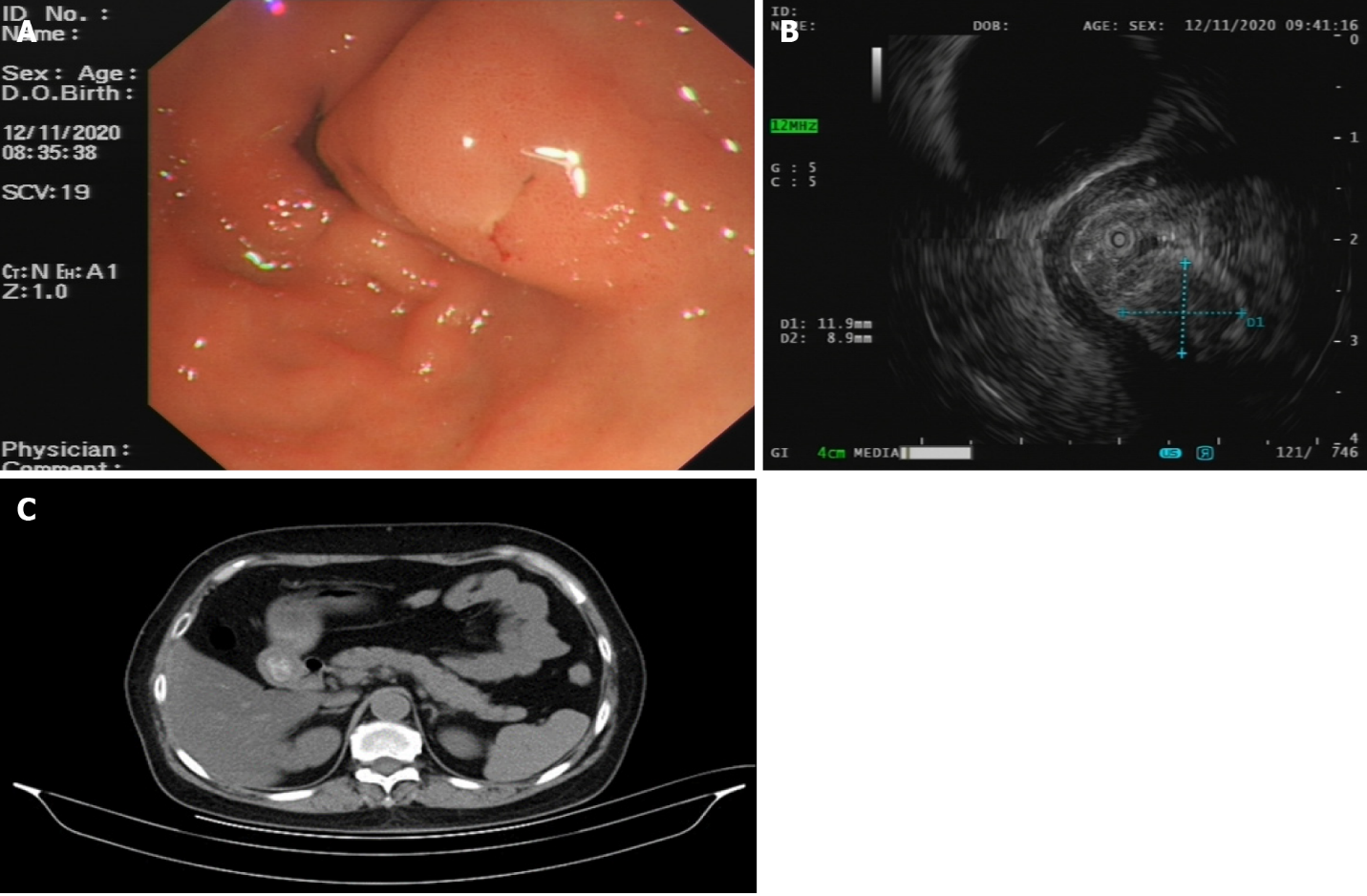 Figure 1 Preoperative imaging examinations. A: Gastroscopy revealing a submucosal protuberance of the gastric antrum; B: Endoscopic ultrasonography indicating a round mixed echogenic mass with a size of approximately 1.19 × 0.89 cm; C: Abdominal computed tomography scan showing no obvious abnormal thickening or enhancement shadow of the gastric antrum.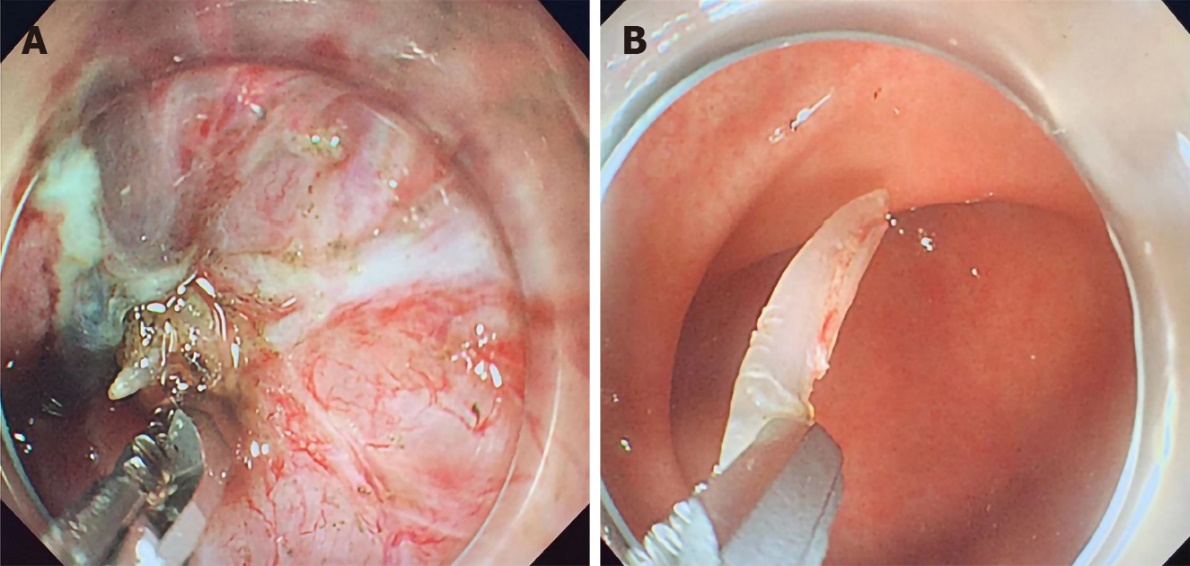 Figure 2 Surgical images. A: During the endoscopic submucosal dissection, a white strip of a foreign body was found under the wound; B: A fish bone approximately 20 mm in length was removed using a dual knife.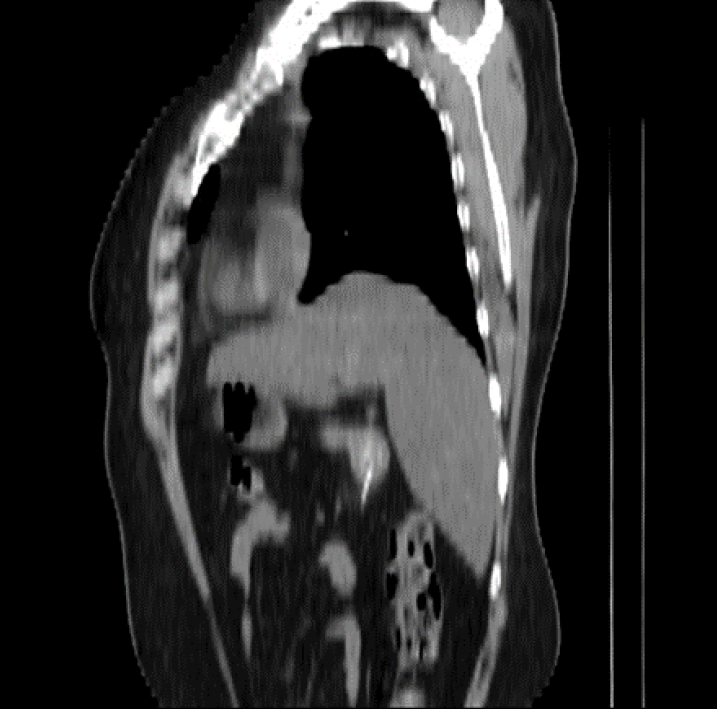 Figure 3 Computed tomography reconstruction of a fishbone-like (approximately 20 mm long) high-density image.